12АПРЕЛЯ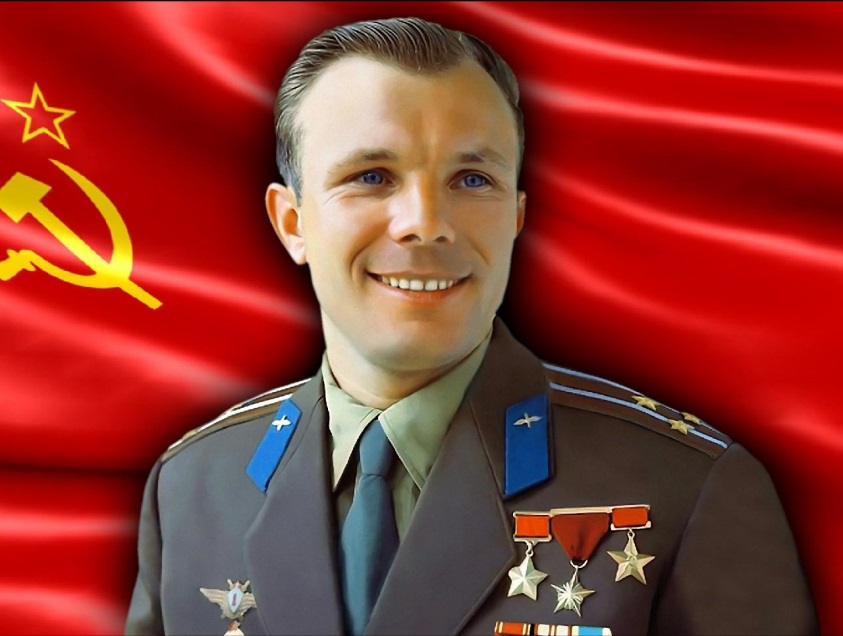 День космонавтики.Гагаринский урок «Космос - это мы».День космонавтики – праздник, отмечаемый в России 12 апреля, установленный в ознаменование первого полёта человека в космос. Этот праздник установлен указом Президиума Верховного Совета СССР от 9 апреля 1962 года.В этот же день отмечается Всемирный день авиации и космонавтики согласно протоколу (п. 17) 61-й Генеральной конференции Международной авиационной федерации, состоявшейся в ноябре 1968 года, и решению Совета Международной авиационной федерации, принятому 30 апреля 1969 года по представлению Федерации авиационного спорта СССР.В Российской Федерации День космонавтики отмечается в соответствии со статьёй 1.1. Федерального закона от 13 марта 1995 года № 32-ФЗ «О днях воинской славы и памятных датах России».7 апреля 2011 года на специальном пленарном заседании Генеральной Ассамблеи ООН была принята резолюция, официально провозгласившая 12 апреля Международным днём полёта человека в космос. Соавторами резолюции стали более чем 60 государств.С 2016 года Гагаринский урок «Космос – это мы» включен Министерством образования и науки Российской Федерации в Календарь образовательных событий.Виртуальная экскурсия по российским музеям космонавтики.Музей космонавтики (Москва)(https://kosmo-museum.ru/)Музей  космонавтики был  открыт  к  20-летию полета  в  космос Юрия Гагарина–10  апреля1981  года. В  экспозиции  находятся  образцы  ракетно-космической техники, личные вещи космонавтов и конструкторов, документы, коллекции нумизматики и филателии.  Музею  принадлежит  филиал –Дом-музей академика С.П. Королёвана1-й Останкинской улице. Мемориальный дом-музей С.П.Королёва(Москва)(https://kosmo-museum.ru/mdmk) Мемориальный  дом-музей  академика  Сергея  Королёва официально открыт  в  1975  году  по  инициативе вдовы Нины  Ивановны  Королёвой. Мемориальный   музей   посвящен   жизни   и   деятельности главного конструктора космической техники. Коттедж построен в 1959 году и подарен С.П.  Королёву  правительством  СССР.  В  нем  супруги  прожили  шесть  лет,с 1959 по 1966 год. Государственный музей истории космонавтики им.К.Э. Циолковского(Калуга)(http://www.gmik.ru/) Государственный музей истории космонавтики имени К.Э.Циолковского является    первым    в    мире    и    крупнейшим в России музеем космической   тематики.   В   его   создании   приняли непосредственное    участие С.П.Королёв и Ю.А.Гагарин. Символический первый камень в фундамент здания будущего музея 13 июня 1961 года заложил Ю.А.Гагарин. Для посетителей музей открыли в 1967 году. Калужский музей стал научно-методическим   центром   по   координации   деятельности музеев СССР космического  профиля,  а  в  1979  году  получил статус  научно-исследовательского   учреждения.   С   1973   года на   территории   музея экспонируется   подлинный   экземпляр   ракетно-космического   комплекса «Восток», который находился в резерве во время старта 12 апреля 1961 года. В   состав   Государственного   музея   истории   космонавтики   имени К.Э.Циолковского входят  Мемориальный  дом-музей  Циолковского  в Калуге, дом, в котором в 1913–1925 годах жил и работал профессор А.Л. Чижевский,и музей Циолковского в городе Боровске.Мемориальный дом-музей К.Э. Циолковского(Калуга)(http://www.gmik.ru/otdely/dom-muzey-k-e-tsiolkovskogo/) Мемориальный  дом-музей  К.Э.  Циолковского находится  на окраине Калуги, недалеко от Оки. За29 лет проживания в этом доме ученый написал работы по космонавтике и авиации, реактивным двигателям и ракетодинамике. Он  первым  в мире  обосновал  возможность  создания  ракет,  способных преодолеть земное притяжение.19  сентября  1936  года,  через  год  после  смерти  ученого,  в доме Циолковского  был   открыт   мемориальный  музей.   Первая   экспозиция рассказывала о научных интересах К.Э. Циолковского. В период фашистской оккупации в доме ученого жили немецкие солдаты. После изгнания фашистов обнаружилась утрата большей части ценных экспонатов.В1957   году в честь   100-летия   со дня   рождения   Циолковского по инициативе    С.П. Королёва была    организована    экспозиция, демонстрирующая реализацию научных идей Константина Эдуардовича. После полета  в космос  Юрий  Гагарин  побывал  в  музее  и оставил  памятную  запись в Книге почетных посетителей.Музей-квартира К.Э.Циолковского(Боровск, Калужская область)(http://www.gmik.ru/otdely/muzey-kvartira-k-e-tsiolkovskogo/) Музей-квартира   К.Э.   Циолковского в   городе Боровске Калужской области был открыт9 сентября 1997 года. В доме М.И. Помухиной по улице Круглой (ныне ул. Циолковского) с апреля 1880 года по осень1892-госнимал квартиру  К.Э.  Циолковский.  В  этом  доме  он  начал  свою  педагогическую  и научную деятельность, создал семью.Дом-музей родителей Ю.А. Гагарина (Гагарин, Смоленская область)(http://www.gagarinm.ru/museums_info.html) Новый  дом  построили  в очень  короткие  сроки  после  полета  Ю.А. Гагарина  в  космос.  Дом  стал  даром  правительства  родителям  космонавта,  а ключи  от  него  Юрий  Алексеевич  вручил  матери  и  отцу  17  июня  1961  года, когда впервые космонавтом приехал к родителям.Дом-музей школьных лет Ю.А. Гагарина(Гагарин, Смоленская область)(http://www.gagarinm.ru/museums_info.html) Построен  этот  дом  был в селе  Клушино,  недалеко  от  Гжатска (ныне Гагарин).  После  войны  отец  будущего  космонавта разобрал  его,  перевез и собрал на новом месте. В этом доме Юрий провел школьные годы. В 1949 году после окончания шести классов он уехал учиться в Люберцы и приезжал в  отчий  дом,  навещая  родителей.  В  палисаднике  этого  дома  растет  кедр, посаженный Алексеем  Архиповичем Леоновым. Саженец он привез со своей родины,  из Западной  Сибири.  «Кедр» был  позывным Юрия  Гагарина в  том самом первом космическом полете. Справа за калиткой растет куст сирени, ее посадил  Юрий  Алексеевич.  Новый,  построенный  в  1961  году  дом находится недалеко от старого.Музей Люберецкого техникума им. Героя Советского Союза летчика-космонавта Ю.А. Гагарина(Люберцы, Московская область)(https://luberteh.ru/muzey-gagarina.htm) В люберецкое  ремесленное  училище  No10  Юрий Гагарин  поступил  в 1949  году после  окончания  6-го  класса  школы  в Гжатске.  В  1951  году он  с отличием окончил его, получив пятый разряд по специальности «формовщик-литейщик». Музей  Ю.А.  Гагарина  в  училище  был  создан  в  1962  году. Космонавт дважды посетил родное училище. Во время первого посещения,30 сентября 1965 года, когда отмечалось 25-летие училища, он оставил запись в Книге почетных  гостей:  «Рад  побывать  в  родном  училище.  Здесь  все изменилось  за  эти  годы,  стало  краше,  культурнее,  хорошо  оборудованы учебные  кабинеты  и  классы.  Созданы  все  условия  для  приобретения профессиональных знаний и навыков...» Второй раз Юрий Гагаринприехал22 февраля  1968  года.  Музею  он  подарил  тренировочный  костюм-скафандр  и костюмы  летчиков  высшего  пилотажа.  В  музее  находятся  парта,  за  которой обучался Ю.А. Гагарин, подлинные вещи космонавтов и другие экспонаты.Музей НИИЦ подготовки космонавтов им. Ю.А. Гагарина (Звездный городок, Московская область)(http://www.gctc.ru/main.php?id=151) Каждый из четырех залов музея рассказывает об истории пилотируемых космических  полетов  и  о  первом  человеке,  преодолевшем  силу  земного притяжения.  В  экспозиции  находятся  подлинные  мундиры  и  награды, космические  скафандры,  в  которых  космонавты  работали  в  космосе. Посетители  музея  могут  увидеть  кабину  тренажера  корабля «Восток»,  в которой  тренировался  Ю.А.  Гагарин,  спускаемый  аппарат  космического корабля «Союз-4».  В  одном  из  залов  размещается мемориальный  рабочий кабинет  Ю.А.  Гагарина. Фигура  литейщика,  которую  подарили  Гагарину  в Чехословакии, стала первым экспонатом этого музея, а датой открытия Музея Центра подготовки  космонавтов им. Ю.А.  Гагарина  считается 6  ноября  1967 года.Музейно-выставочный комплекс«Самара Космическая»(Самара)(http://samaracosmos.ru/) Музейно-выставочный  центр  «Самара  Космическая»  был  открыт  12 апреля  2001  года.Фасад  здания  украшает  подлинная  ракета. Высота установленной ракеты-носителя «Союз» вместе со зданием более 50 метров.В музее  развернуто  несколько  экспозиций.  Представлены  как  модели  ракет  и составляющие ракетно-космической техники, так и интерактивные экспонаты, рассказывающие о работе этой техники. Посетители могут узнать, как живут космонавты на орбитальной станции: как работают и отдыхают, что едят, какие проводят эксперименты.Это интересно.Мир встречает Гагарина.В  газете  «Московские  губернские  ведомости»  за 1848  год  научный сотрудник  Днепропетровского  исторического  музея  В.  Пименов  нашел следующее  сообщение:  «Мещанина  Никифора  Никитина за  крамольные  речи о полете на Луну сослать в поселение Байконур».Племянница  Жюль Верна  Кристина  Аллот  де  ла  Тюйе  прислала Ю.А. Гагарину послание: «Мосье, я племянница Жюль Верна и в этом качестве хочу  высказать Вам  восхищение Вашим  подвигом.  Вы  осуществили  мечту Жюль Верна. Если бы он был жив, он, конечно, находился бы сейчас возле Вас, разделяя радость Вашей  страны.  Браво!  От  всего  сердца  желаю Вам  всего счастья, какое только возможно». В  ноябре  1961  года  Ю.А.  Гагарин  посетил  Индию. В  период его  пребывания  в  Бомбее,  по  решению  профсоюзов  таксистов,  шоферы с русских туристов плату за проезд не брали. Английский общественный деятель К. Зиллиакус писал: «Тем, кто считает, что в нашей стране живут сдержанные, холодные, несклонные выставлять свои чувства напоказ люди, нужно было бы побывать у нас, когда Англию посетил Юрий Гагарин. Вслед за Юлием Цезарем он мог бы сказать: «Пришел, увидел, победил». Во  время  посадки  самолета  на  Гавану  обрушился  тропический  ливень, образовались  огромные  потоки,  люди  оказались  по  колено  в  воде.  Однако никто не ушел, Гагарина встречал весь дипломатический корпус. В аэропорт прибыли  руководители  кубинской  революции.  На  митинге-встрече  Гагарина собралось более 500 тысяч человек. Клуб бразильских журналистов в честь первого космонавта устроил прием, сервировав столы «космическими блюдами». Гостя угощали салатом «Восток», жарким «Гагарин», мороженым «Юрий».Вовремя пребывания в Египте (январь1962года)Юрий Алексеевич был награжден  высшим  орденом  страны  «Ожерелье  Нила»  и  получил  на  вечное хранение золотые ключи от ворот городов Каира и Александрии.Столица  Ганы  Аккра  встречала  Гагарина  транспарантом:  «Ура!  Человек из космоса среди нас». В Либерии, где Гагарин находился в феврале 1962 года, старейшее племя страны  кпелле  избрало  его  своим  почетным  вождем,  снабдив  экзотическими костюмами племени и внешними атрибутами. Ко Дню  космонавтики  из  Всесоюзной  книжной  палаты  сообщили, что  общий  тираж  книг,  посвященных  летчикам-космонавтам  СССР,  достиг 5  миллионов экземпляров.  Книга  Ю.А.Гагарина  «Дорога  в  космос»  вышла на 22 языках народов СССР и стала самой читаемой книгой в нашей стране. В  статье  «Штурмующие  небо»,  напечатанной  в  1963  году  газетой «Известия», Ю. Гагарин писал: «Кто-то подсчитал, что мощность двигателей ракеты, которая вывела на орбиту первый краснозвездный «Восток», равнялась собранной воедино  силе  тяги  всего  конского  поголовья  дореволюционной России. Такое сопоставление хотя и остроумно, но печально...»Перед  полетом  в  космос  Юрий  Гагарин  на  всякий  случай  написал 10  апреля  1961  года прощальное  письмо  родным.  Они  узнали  о  нем  только после авиакатастрофы под Киржачом. Здравствуйте, мои милые, горячо любимые Валечка, Леночка и Галочка! Решил вот вам написать несколько строк, чтобы поделиться с вами и разделить вместе ту радость и счастье, которые мне выпали сегодня. Сегодня правительственная комиссия решила послать меня в космос первым. Знаешь, дорогая Валюша, как я рад, хочу, чтобы и вы были рады вместе со мной. Простому человеку доверили такую большую государственную задачу –проложить первую дорогу в космос!Можно ли мечтать о большем? Ведь это – история, это –новая эра! Через день я должен стартовать. Вы в это время будете заниматься своими делами. Очень большая задача легла на мои плечи. Хотелось бы перед этим немного побыть с вами, поговорить с тобой. Но, увы, вы далеко. Тем не менее я всегда чувствую вас рядом с собой. В технику я верю полностью. Она подвести не должна. Но бывает ведь, что на ровном месте человек падает и ломает себе шею. Здесь тоже может что-нибудь случиться. Но сам я пока в это не верю. Ну а если что случится, то прошу вас, и в первую очередь тебя, Валюша, не убиваться с горя. Ведь жизнь есть жизнь, и никто не гарантирован, что его завтра не задавит машина. Береги, пожалуйста, наших девочек, люби их, как люблю я. Вырасти из них, пожалуйста, не белоручек, не маменькиных дочек, а настоящих людей, которым ухабы жизни были бы не страшны. Вырасти людей, достойных нового  общества – коммунизма.  В  этом  тебе  поможет  государство. Ну  а свою  личную  жизнь  устраивай,  как  подскажет  тебе  совесть, как посчитаешь нужным. Никаких обязательств я на тебя не накладываю, да и не вправе это делать. Что-то слишком траурное письмо получается. Сам я в это не верю. Надеюсь, что это письмо ты никогда неувидишь, и мне будет стыдно перед самим собой за эту мимолетную слабость. Но если что-то случится, ты должна знать все до конца. Я  пока  жил  честно,  правдиво,  с  пользой  для  людей,  хотя  она  была и небольшая. Когда-то, еще в детстве, прочитал слова В.П. Чкалова: «Если быть, то быть первым». Вот я и стараюсь им быть и буду до конца. Хочу, Валечка,  посвятить  этот  полет  людям  нового  общества,  коммунизма, в которое мы уже вступаем, нашей великой Родине, нашей науке. Надеюсь,  что  через  несколько  дней  мы  опять  будем  вместе,  будем счастливы. Валечка,  ты,  пожалуйста,  не  забывай  моих  родителей,  если  будет возможность, то помоги в чем-нибудь. Передай им от меня большой привет, и  пусть  простят  меня  за  то,  что  они  об  этом  ничего  не  знали,  да  им не положено было знать. Ну вот, кажется, и все. До свидания, мои родные. Крепко-накрепко вас обнимаю и целую, с приветом ваш папа и Юра. 10.04.61 г.P.S. Свой  первый  пилотируемый  полет  американский  космический  корабль «Шаттл» совершил тоже 12 апреля, но1981 года.Заявление Ю.А.Гагарина перед стартом.Дорогие  друзья,  близкие  и  незнакомые,  соотечественники,  люди  всех стран и континентов! Через  несколько  минут  могучий  космический  корабль  унесет  меня в далекие просторы Вселенной. Что можно сказать вам в эти последние минуты перед стартом?.. Вряд ли стоит говорить о тех чувствах, которые я испытывал, когда мне предложили совершить этот первый в истории полет. Радость? Нет, это  была  не  только  радость.  Гордость?  Нет,  это  была  не  только  гордость. Я испытывал большое счастье. Быть первым в космосе, вступить один на один в небывалый поединок с природой. Можно ли мечтать о большем?Но вслед за этим я подумал о той колоссальной ответственности, которая легла на меня. Первым совершить то, о чем мечтали поколения людей, первым проложить  дорогу  человечеству  в  космос...  Назовите  мне  большую по  сложности  задачу,  чем  та, что  выпала  мне.  Это  ответственность не перед одним, не перед десятками людей, не перед коллективом. Это ответственность перед  всем  советским  народом,  перед  всем  человечеством,  перед  его настоящими будущим. И если тем не менее я решаюсь на этот полет, то только потому, что я коммунист, что имею за спиной образцы беспримерного героизма моих соотечественников–советских людей. Я знаю, что соберу всю свою волю для  наилучшего  выполнения  задания.  Понимая  ответственность  задачи, я сделаю все, что в моих силах, для выполнения задания Коммунистической партии и советского народа.Мне  хочется  посвятить  этот  первый  космический  полет  людям коммунизма–общества,  в  которое  уже  вступает  наш  советский  народ и в которое,я уверен, вступят все люди на Земле... <...>До скорой встречи!История СССР в документах и иллюстрациях (1917–1971 гг.). М., 1973. С.29812 апреля1961 года. Рассказывает Юрий Гагарин(отрывки из книги)...Приближалось  время  старта.  Вот-вот  нас  должны  были  отправить на  космодром  Байконур,  расположенный  на  восток  от  Аральского  моря в широкой, как океан, казахской степи. И все же я томился нетерпением, редко, когда ожидание было так тягостно. Я знал, что корабль, на котором предстояло лететь, получил название «Восток». <...>На  космодром  летело  несколько  космонавтов.  Все  могло  случиться. Достаточно  было  соринке  попасть  в  глаз  первому  кандидату  для  полета в  космос,  или  температуре  у  него  повыситься  на  полградуса,  или  пульсу увеличиться  на  пять  ударов–и  его  надо  было  заменить  другим, подготовленным  человеком.  Уезжающие  товарищи  были  так  же  готовы к полету, как я. Старт должен был состояться точно в назначенный день и час, минута в минуту. Вместе с нами на космодром ехали несколько специалистов и врач. <...>На  космодроме  нас ждали.  Там  мы  встретили  многих  знакомых специалистов  и  Главного  Конструктора.  Прибыл  на  космодром  и  Теоретик Космонавтики–так  мы  между  собой  называли  видного  советского  ученого, под  руководством  которого  составлялись  сложнейшие  расчеты  космических рейсов.  Он  все  время  находился  вместе  с  Главным  Конструктором.  Я  знал, что для этих людей никогда не наступит покой. Они всегда будут искать новое, всегда дерзать. Только творческое содружество этих двух корифеев советской науки,  больших  коллективов  ученых  и  инженеров,  объединенных  их  единой смелой  мыслью,  могло  породить  космический  корабль,  определить  ему надежный путь вокруг планеты с возвращением на Землю. <...>Я  подошел  к  Председателю  Государственной  комиссии–одному из  хорошо  известных  в  нашей  стране  руководителей  промышленности и доложил: 38–Летчик  старший лейтенант Гагарин к  первому  полету  на  космическом корабле «Восток» готов! –Счастливого пути! Желаем успеха!<...>Я  вошел  в  кабину,  пахнущую  полевым  ветром,  меня  усадили  в  кресло, бесшумно захлопнули люк. Я остался наедине с приборами, освещенными уже  не  дневным,  солнечным  светом,  а  искусственным.  Мне  было  слышно  все, что делалось за бортом корабля на такой милой, ставшей еще дороже Земле. Вот убрали железные фермы, и наступила тишина. Я доложил: –«Земля»,  я–«Космонавт».  Проверку  связи  закончил.  Исходное положение  тумблеров  на  пульте  управления  заданное.  Глобус  на  месте разделения.  Давление  в  кабине–единица,  влажность–65  процентов, температура–19  градусов,  давление  в  отсеке–1,2,  давление  в системах ориентации нормальное. Самочувствие хорошее. К старту готов. Технический  руководитель  полета  объявил  полуторачасовую  готовность к  полету.  Потом  часовую,  получасовую.  За  несколько  минут  до  старта  мне сказали,  что  на  экране  телевизионного  устройства  хорошо  видно  мое  лицо, что  моя  бодрость  радует  всех.  Передали  также,  что  пульс  у  меня–64, дыхание–24. Я ответил: –Сердце  бьется  нормально.  Чувствую  себя  хорошо,  перчатки  надел, гермошлем закрыл, к старту готов. Все команды по пуску передавались также и мне. Наконец технический руководитель полета скомандовал: –Подъем! Я ответил: –Поехали! Все проходит нормально. Взгляд мой остановился на часах. Стрелки показывали 9 часов 7 минут по  московскому  времени.  Я  услышал  свист  и  все  нарастающий гул, почувствовал,  как  гигантский  корабль  задрожал  всем  своим  корпусом и  медленно,  очень  медленно  оторвался  от  стартового  устройства.  Гул  был не сильнее того, который слышишь в кабине реактивного самолета, но в нем было  множество  новых  музыкальных  оттенков  и  тембров,  не  записанных ни  одним  композитором  на  ноты  и  которые,  видимо,  не  сможет  пока воспроизвести никакой музыкальный инструмент, ни один человеческий голос. Могучие двигатели ракеты создавали музыку будущего,  наверное, еще более волнующую и прекрасную, чем величайшие творения прошлого. Начали  расти  перегрузки.  Я  почувствовал,  как  какая-то  непреоборимая сила  все  больше  и  больше  вдавливает  меня  в  кресло.  И  хотя  оно  было расположено  так,  чтобы  до  предела  сократить  влияние  огромной  тяжести, наваливающейся на мое тело, было трудно пошевелить рукой и ногой. Я знал, что состояние это продлится недолго:пока корабль, набирая скорость, выйдет на орбиту. Перегрузки все возрастали. «Земля» напомнила: –Прошло семьдесят секунд после взлета. Я ответил: –Понял вас: семьдесят. Самочувствие отличное. Продолжаю полет. Растут перегрузки. Все хорошо. Ответил  бодро,  а  сам  подумал: «Неужели  только  семьдесят  секунд? Секунды длинные, как минуты». «Земля» снова спросила: –Как себя чувствуете? –Самочувствие хорошее. Как у вас? С «Земли» ответили: –Все нормально. С  Землей  я  поддерживал  двустороннюю  радиосвязь  по  трем  каналам. Частоты бортовых коротковолновых передатчиков составляли 9,019 мегагерца и  20,006  мегагерца,  а  в  диапазоне  ультракоротких  волн–143,525 мегагерца. Я  слышал  голоса  товарищей,  работавших  на  радиостанциях,  настолько отчетливо, как если бы они находились рядом. <...>Корабль  вышел  на  орбиту–широкую  космическую  магистраль. Наступила невесомость–то самое состояние, о котором еще в детстве я читал в книгах К.Э. Циолковского. Сначала это чувство было необычным, но я вскоре привык  к  нему,  освоился  и  продолжал  выполнять  программу,  заданную на  полет.  «Интересно,  что  скажут  люди  на Земле,  когда им  сообщат о  моем полете»,–подумалось мне. <...>«Земля»  поинтересовалась,  что  я  вижу  внизу.  И  я  рассказал,  что  наша планета  выглядит  примерно  так  же,  как  при  полете  на  реактивном  самолете на  больших  высотах.  Отчетливо  вырисовываются  горные  хребты,  крупные реки, большие лесные массивы, пятна островов, береговая кромка морей. Все время пристально наблюдая за показаниями приборов, я определил, что  «Восток»,  строго  двигаясь  по  намеченной  орбите,  вот-вот  начнет  полет над  затененной,  еще  не  освещенной  Солнцем  частью  нашей  планеты.  Вход корабля  в  тень  произошел  быстро.  Моментально  наступила  кромешная темнота.  Видимо,  я  пролетал  над  океаном,  так  как  даже  золотистая  пыль освещенных городов не просматривалась внизу. <...>В 9 часов 51 минуту была включена автоматическая система ориентации. После выхода «Востока» из тени она осуществила поиск и ориентацию корабля на  Солнце.  Лучи  его  просвечивали  через  земную  атмосферу,  горизонт  стал ярко-оранжевым,  постепенно  переходящим  во  все  цвета  радуги:  к  голубому, синему, фиолетовому, черному. Неописуемая цветовая гамма! Как на полотнах художника Николая Рериха! 9часов 52 минуты. Пролетая в районе мыса Горн, я передал сообщение: –Полет проходит нормально, чувствую себя хорошо. Бортовая аппаратура работает исправно. Я  сверился  с  графиком  полета.  Время  выдерживалось  точно. «Восток» шел со скоростью, близкой к 28000 километров в час. Такую скорость трудно представить на Земле. Я не чувствовал во время полета ни голода, ни жажды. Но  по  заданной  программе  в  определенное  время  поел  и  пил  воду из  специальной  системы  водоснабжения.  Ел  я  пищу,  приготовленную по рецептам, разработанным Академией медицинских наук. Кушал так же, как в  земных  условиях;  только  одна  беда–нельзя  было  широко  открывать  рот. И хотя было известно, что за поведением моего организма наблюдают с Земли, я нет-нет да и прислушивался к собственному сердцу. В условиях невесомости пульс  и  дыхание  были  нормальными,  самочувствие  прекрасное,  мышление и работоспособность сохранялись полностью. <...>С  момента  отрыва  ракеты  от  стартового  устройства  управление  всеми ее сложными механизмами приняли на себя разумные автоматические системы. Они  направляли  рули,  заставляя  ракету  двигаться  по  заданной  траектории, управляли   двигательной   установкой,   задавая   необходимую   скорость, сбрасывали   отработанные   ступени   ракеты.   Автоматика   поддерживала необходимую температуру внутри корабля, ориентировала его в пространстве, заставляла  работать  измерительные  приборы,  решала  много  других  сложных задач.  Вместе  с  тем  в  моем  распоряжении  находилась  система  ручного управления  полетом  корабля. Стоило  только  включить  нужный  тумблер, как  все  управление  полетом  и  посадкой  «Востока»  перешло  бы  в  мои  руки. Мне пришлось бы еще раз уточнить по бортовым приборам местоположение стремительно  несущегося  над  Землей  «Востока».  А  затем  надо  было  бы рассчитать место посадки, ручкой управления удерживать ориентацию корабля и  в  нужный  момент  запустить  тормозную  установку.  Сейчас  всего  этого не  требовалось–автоматика  работала  безотказно.  Все  обдумали  и  взвесили ученые. <...>В  10  часов  15  минут  на  подлете  к Африканскому  материку от автоматического программного устройства прошли команды на подготовку бортовой аппаратуры к включению тормозного двигателя. Я передал очередное сообщение: –Полет протекает нормально, состояние невесомости переношу хорошо. <...>Наступал  заключительный  этап  полета,  может  быть,  еще  более ответственный,  чем  выход  на  орбиту  и  полет  по  орбите,–возвращение на Землю. Я стал готовиться к нему. <...>В  10  часов  25  минут  произошло  автоматическое  включение  тормозного устройства. Оно сработало отлично, в заданное время. За большим подъемом и  спуск  большой–«Восток»  постепенно  стал  сбавлять  скорость,  перешел с  орбиты  на  переходный  эллипс.  Началась  заключительная  часть  полета. Корабль  стал  входить  в  плотные  слои  атмосферы.  Его  наружная  оболочка быстро накалялась, и сквозь шторки, прикрывающие иллюминаторы, я видел жутковатый багровый отсвет пламени, бушующего вокруг корабля. Но в кабине было  всего  двадцать  градусов  тепла,  хотя  я  и  находился  в  клубке  огня, устремленном вниз. Невесомость  исчезла,  нарастающие  перегрузки  прижали  меня  к  креслу. Они все увеличивались и были значительнее, чем при взлете. Корабль начало вращать,  и  я  сообщил  об  этом  «Земле».  Но  вращение,  обеспокоившее  меня, быстро  прекратилось,  и  дальнейший  спуск  протекал  нормально.  Было  ясно, что  все  системы  сработали  отлично  и  корабль  точно  идет  в  заданный  район приземления. От избытка счастья я громко запел любимую песню: Родина слышит, Родина знает...Высота  полета  все  время  уменьшалась.  Убедившись,  что  корабль благополучно достигнет Земли, я приготовился к посадке. Десять тысяч метров... Девять тысяч... Восемь... Семь... Внизу  блеснула  лента  Волги.  Я  сразу  узнал  великую  русскую  реку и  берега,  над  которыми  меня  учил  летать  Дмитрий  Павлович  Мартьянов. Все было хорошо знакомо: и широкие окрестности, и весенние поля, и рощи, и дороги, и Саратов, дома которого, как кубики, громоздились вдали... В  10  часов  55  минут  «Восток»,  облетев  земной  шар,  благополучно опустился в заданном районе на вспаханном под зябь поле колхоза «Ленинский путь», юго-западнее  города  Энгельса,  неподалеку  от  деревни  Смеловка. Случилось,  как  в  хорошем  романе: мое  возвращение  из  космоса  произошло в тех самых местах, где я впервые в жизни летал на самолете. Сколько времени прошло с той поры? Всего только шесть лет. Но как изменились мерила! В этот день я летел в двести раз быстрее, в двести раз выше. В двести раз выросли советские крылья! Ступив на твердую почву, я увидел женщину с девочкой, стоявших возле пятнистого  теленка  и  с  любопытством  наблюдавших  за  мной.  Пошел  к  ним. Они  направились  навстречу.  Но  чем  ближе  они  подходили,  шаги  их становились  медленнее.  Я  ведь  все  еще  был  в  своем  ярко-оранжевом скафандре, и его необычный вид немножечко их пугал. Ничего подобного они еще не видели. –Свои,  товарищи,  свои! –ощущая  холодок  волнения,  крикнул  я,  сняв гермошлем. Это была жена лесника Анна Акимовна Тахтарова со своей шестилетней внучкой Ритой. –Неужели из космоса?–не совсем уверенно спросила женщина. –Представьте себе, да,–сказал я. –Юрий  Гагарин!  Юрий  Гагарин!–закричали  подбежавшие  с  полевого стана механизаторы. Это  были  первые  люди,  которых  я  встретил  на  Земле  после  полета,–простые советские  люди,  труженики  колхозных  полей.  Мы  обнялись и расцеловались, как родные. Вскоре прибыла группа солдат с офицером, проезжавших на грузовиках по шоссе. Они обнимали меня, жали руки. Кто-то из них назвал меня майором. Я,  ничего  не  спрашивая,  понял,  что  министр  обороны  Маршал  Советского Союза  Родион  Яковлевич  Малиновский  присвоил  мне  внеочередное  звание через одну ступень. Я не ожидал этого и покраснел от смущения. У кого-то нашелся  фотоаппарат,  мы  встали  большой  группой  и  сфотографировались. Это был первый снимок, сделанный после полета. <...>Гагарин Ю.А.Дорога в космос. Записки летчика-космонавта СССР.–М.: Правда, 1961 г.Хронология событий, связанных с подготовкой к первому полету человека в космос.1946, май–создание союзного головного института НИИ-88 на базе завода, входившего в систему Министерства Вооруженных Сил СССР.1947, 8 октября–запуск с полигона Капустин Яр немецкой ракеты ФАУ-2.1948, осень–запуск первых отечественных ракет Р-1.1950–назначение С.П. Королёва главным конструктором ОКБ-1. 1955–основание космодрома Байконур.1957,  21  августа–сообщение  ТАСС  об  успешном  запуске советской межконтинентальной баллистической ракеты.1957, 4 октября–вывод на орбиту первого в мире искусственного спутника Земли (находился на орбите до 4 января 1958 г., совершив 1400 витков вокруг земного шара).1957, 3 ноября–вывод на орбиту Земли искусственного спутника с собакой Лайкой  на  борту  (находился  на орбите  до  14  апреля  1958  г., совершив 2370 оборотов).1958,  15  мая–вывод  на  орбиту Земли  искусственного  спутника  массой 1,5тонныпри помощи ракеты Р-7  (находился на орбите до 6 апреля 1960 г., совершив более 10 тыс.оборотов).1959,  2  января–запуск космической  ракеты  «Луна-1»  в  сторону  Луны (4  января  в  6  часов  ракета  прошла  наиболее  близкую  к Луне  точку  своей траектории). 1959, 12 сентября–запуск  космической  ракеты  «Луна-2»,  которая  достигла поверхности Луны  через  38  часов  21  минуту 21  секунду  в ночь  с  13  на  14 сентября.1959,  4  октября–запуск  космической  ракеты  «Луна-3», осуществившей фотографирование невидимой с Земли части Луны.1960, апрель–две неудачные попытки полета к Луне. 1960, май–запуск первого корабля-спутника, поднявшегося на более высокую, чем планировалось, орбиту. 1960, 15 мая–запуск корабля с манекеном, предназначенный для отработки и проверки систем корабля, необходимых для обеспечения безопасного полета человека в космос.1960, июль –гибель корабля с собаками Чайкой и Лисичкой.1960,  19  августа–запуск  и  возвращение  корабля  с  собаками  Белкой и Стрелкой на борту. 1960, октябрь –два неудачных запуска к Марсу.1960, 2 декабря–гибель корабля с собаками Пчелкой и Мушкой. Юрий Алексеевич Гагарин: дорога в космос. 1934–19611934, 9 марта–день  рождения  Юрия  Гагарина  (село  Клушино  Гжатского (ныне Гагаринского) района Смоленской области).1941, 1 сентября–начало учебы в Клушинской неполной средней школе.1945, май–семья Гагариных переезжает из Клушино в Гжатск(ныне Гагарин).1949, май–окончание шестого класса Гжатской неполной средней школы.1949, 30 сентября–поступление в Люберецкое ремесленное училище No10.1949, декабрь–принятие в члены ВЛКСМ.1950 –поступление в Люберецкую вечернюю школу рабочей молодежи.1951, май–окончание седьмого класса Люберецкой вечерней школы рабочей молодежи.1951,  июнь–окончание   Люберецкого   ремесленного   училища   по специальности «формовщик-литейщик».1951, август–поступление в Саратовский индустриальный техникум.1954, октябрь–начало обучения в Саратовском аэроклубе.1955, июнь–окончание с отличием Саратовского индустриального техникума.1955,  июль–первый  самостоятельный  полет  на  самолете  Як-18  (через несколько лет самолет станет музейным экспонатом).1955, 10 октября–окончание обучения в Саратовском аэроклубе.1955, 27 октября–призыв в ряды Советской армии и направление в Оренбург на учебу в Первое Чкаловское военное авиационное училище летчиков имени К.Е.Ворошилова.1957, 25 октября–окончание  по  первому  разряду  Чкаловского  военного авиационного училища.1957, 27 октября–вступление в брак со студенткой медицинского училища Валентиной Ивановной Горячевой.1957, 5 ноября–присвоение воинского звания лейтенанта.1957,  26  декабря–прибытие  к  месту  назначения, в  истребительный авиационный полк Северного флота.1959, 10 апреля–рождение дочери Лены.1959, 6 ноября–присвоение воинского звания старшего лейтенанта.1959,  9  декабря–рапорт  с  просьбой  зачислить  в  группу  кандидатов  в космонавты.1959,  декабрь–1960,  февраль–успешное  прохождение  специальной медицинской комиссии в Москве.1960, март–прибытие к новому месту работы.1960, 25 марта–начало занятий по программе подготовки космонавтов. 1960, 16 июня–принятие в члены КПСС. 1960, ноябрь–получение звания инструктора парашютной подготовки.1961, январь–первая встреча с главным конструктором ракетно-космических систем С.П. Королёвым.1961, 3 марта–завершение подготовки по программе космонавтов.1961, 7 марта–рождение дочери Галины.1961, 8 апреля–утверждение Государственной  комиссией  по  предложению Н.П. Каманина (руководитель Центра подготовки космонавтов) кандидатом на первый полет в космическое пространство старшего лейтенанта Ю.А. Гагарина, дублером –Германа Степановича Титова.